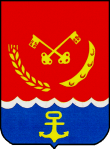 РАЙОННЫЙ СОВЕТ НАРОДНЫХ ДЕПУТАТОВМИХАЙЛОВСКОГО РАЙОНААМУРСКОЙ ОБЛАСТИ(седьмой созыв)Р Е Ш Е Н И Еот   16.12.2022 г.       	                 №4/29с. ПоярковоО проекте решения «О районном  бюджете на 2023 год и плановый период 2024 и 2025 годов»Рассмотрев представленный в порядке законодательной инициативы    главой Михайловского района проект решения «О районном бюджете на 2023 год и плановый период 2024 – 2025 годов», в соответствии с пунктом 1 статьи 3 «Положения о бюджетном процессе в Михайловском районе», утвержденного решением районного Совета народных депутатов Михайловского района от 10.06.2014 года № 23/271, Совет народных депутатов РЕШИЛ: 1.  Принять  к рассмотрению проект  решения  районного Совета  народных депутатов Михайловского района  «О районном бюджете на 2023 год и плановый период 2024 – 2025 годов» в  первом  чтении.  2.  Утвердить  прогнозируемый общий объем налоговых и неналоговых доходов районного бюджета на 2023 год в сумме 193493,1 тыс. рублей и плановый период – 205190,1 тыс.рублей на 2024 год и 222668,6 тыс.рублей на 2025 год.Установить прогнозируемые объемы налоговых и неналоговых доходов районного бюджета на 2023 год и плановый период 2024 и  2025 годы по кодам видов и подвидов доходов согласно  приложению № 1 к настоящему решению.3. Утвердить общий объем дотаций на выравнивание бюджетной обеспеченности поселений; - за счет районного бюджета на 2023 год в сумме 25315,0 тыс.рублей, на 2024 год в сумме 25315,0 тыс.рублей, на 2025 год в сумме 22315,0 тыс.рублей.- за счет субвенций областного бюджета на 2023 год в сумме 4404,9 тыс.рублей, на 2024 год в сумме 4599,7 тыс.рублей, на 2025 год в сумме 4778,3 тыс.рублей.Утвердить распределение дотации на выравнивание бюджетной обеспеченности поселений Михайловского района на 2023 год и плановый период 2024 и 2025 годы согласно приложению № 2 к настоящему решению.4. Утвердить общий объем иных межбюджетных трансфертов на поддержку мер по обеспечению сбалансированности местных бюджетов на 2023 год в сумме 5000,0  тыс.рублей, на 2024 год в сумме 5500,0 тыс.рублей, на 2025 год в сумме 6000,0 тыс.рублей.Утвердить распределение иных межбюджетных трансфертов на поддержку мер по обеспечению сбалансированности местных бюджетов на 2023 год и плановый период 2024 – 2025 годы согласно приложению № 3 к настоящему решению.5. Администрации Михайловского района ко второму чтению предоставить поправки к показателям районного бюджета на 2023 и плановый период 2024 и 2025 годы в срок до 20 декабря 2022 года.6. Поручить  Комиссии  по бюджету, местным налогам и социальным вопросам обобщить  поступившие  в  соответствии  с  пунктом  5  настоящего решения  поправки  к  проекту  решения  Совета  народных депутатов  «О районном бюджете на 2023 год и плановый период 2024 – 2025 годов» и предоставить заключение по ним для подготовки к принятию во втором чтении указанного проекта решения.7.  Настоящее решение вступает в силу со дня его принятия.Глава Михайловского района                                                          С.И.ЖуганПредседатель районного Совета                                                       Т.Н.Черных